Муниципальное бюджетное  общеобразовательное  учреждение<<Средняя общеобразовательная школа № 5>>Дальнереченского городского округаПроект по обществознанию на тему«Международные отношения в современной России»                                                                                                               Выполнил: Купцов А. К. ,                                                                                                                   ученик 11 класса    Научныйруководитель: Ситько Н. Ф. ,                                                                                                         учитель обществознанияДальнереченск, 2023СодержаниеВведение…………………………………………………………………………………………31. Международные отношения: субъекты и формы взаимодействия…………….................42. Основные теории международной политики……………………………………………….5
3. Современные тенденции развития международных отношений………………………….6
4. Россия в системе международных отношений……………………………………………..75. Заключение……………………………………………………………………………………9                                                                       6. Литература……………………………………………………………………………………10Введение:После распада Советского Союза и образования СНГ в России сложилась принципиально новая дипломатическая ситуация. Геополитические параметры России сузились. Она потеряла важные морские порты, военные базы и курорты, и возник анклав - Калининградская область, отделенная от России Белоруссией и Литвой. Она не только потеряла своих традиционных союзников в Восточной и Центральной Европе, но и приобрела ряд недружественных правительств вдоль своих "прозрачных" границ, особенно в Прибалтике. Россия стала еще более северной и континентальной, как бы отдалившись от Европы.Сегодня в России проживает более 147 миллионов человек, представляющих более 150 национальностей, говорящих на своих языках. Большинство населения составляют русские, затем татары, украинцы, чуваши, белорусы, молдаване, немцы, чеченцы, аварцы, армяне и евреи. Каждая страна стремится сохранить свой язык, обычаи и традиции. Богатство культуры страны - это богатство страны в целом.Этнические отношения являются одной из основных проблем современного общества. В последнее время столкновения и протесты сделали национальные вопросы более серьезными. Напряженность между странами растет в США, часто в Азии и Африке, а также в Израиле, Бельгии, Югославии, Канаде и Испании. Межэтническая напряженность в России является предметом первостепенной озабоченности не только для собственной страны, но и для международного сообщества. Государства устанавливают и регулируют отношения между национальностями и государствами. Нормы и правила, регулирующие государственные отношения, составляют государственную политику. Национальная политика имеет свои особенности.Гипотеза: современная эпоха формирует уникальные черты российской внешней                     политики.Цель: проанализировать международные отношения в современной РоссииЗадачи:Показать что такое международные отношенияПоказать основные теории международной политикиВыявить современные тенденции развития международных отношенийПоказать Россию в системе международных отношений1. Международные отношения: субъекты и формы взаимодействия.Важнейшей особенностью международных отношений является то, что не существует единого центрального ядра власти и управления. В их основе лежат принципы полицентризма и полииерархии. Добровольные процессы и субъективные факторы играют важную роль в международных отношениях таких как политические, социальные и интеллектуальные.Международные отношения— система отношений между отдельными государствами, нациями и народами, составляющими мировое сообщество и сотрудничающими в различных сферах жизни общества.Международная или мировая политика лежит в основе теории международных отношений. Под мировой политикой понимается процесс принятия, утверждения и реализации решений, влияющих на жизнь мирового сообщества. В современной мировой политике активно действует множество факторов. До недавнего времени преобладало мнение, что главными действующими лицами в мировой политике являются государства и группы государств (союзы). Сегодня участники международных отношений имеют тенденцию к объективному расширению. Международные организации играют все более важную роль в международных отношениях. Они подразделяются на-Межгосударственные или межправительственные организации - Неправительственные организации Межгосударственные организации - это стабильные объединения государств, основанные на договорах, с определенными согласованными полномочиями и постоянными институтами. Усложнение межгосударственных отношений в политической сфере и необходимость регулирования международной жизни привели к появлению неправительственных организаций (НПО). Неправительственные организации имеют более сложную структуру, чем межгосударственные организации.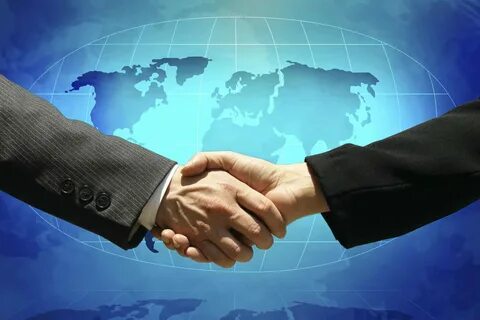 2. Основные теории международной политики.Теория международных отношений - это исследование международных отношений с теоретической точки зрения. Данная теория предлагает использовать концептуальную основу, и на основе могут быть проанализированы международные отношения. Оле Холсти (Американский ученый-политолог и международник. Профессор политических наук Университета Дюка) представляет главные международные отношения как действующие пары цветных солнцезащитных очков, которые позволяют владельцам видеть важные события, относящиеся к делу к теории; приверженец реализма может игнорировать событие, конструктивист может называть решающим и наоборот. Три известных теории: реализм, либерализм и конструктивизм. Институционализм, предложенный  и развитый Кеоханом и Найом, обсуждается как парадигма, отличная от либерализма. Теории международных отношений можно разделить на позитивистские и  рационалистические теории, которые сосредоточены на анализах на государственном уровне, постпозитивистские и рефлективистскиет.е., которые включают расширенные значения безопасности, от класса до пола и постколониальной безопасности. Наиболее распространены две позитивистские школы мысли: реализм и либерализм. Изучение международных отношений, как теория, восходит к книге Х. Карра «Двадцать лет кризиса»,  которая была опубликована в 1939 году. И работа Ганса Моргентау «Политика народов», опубликованная в 1948 году. Международные отношения, как дисциплина, как полагают, возникла после Первой мировой войны с учреждением кафедры международных отношений, кафедры Вудро Вильсона. Первые исследования международных отношений в межвоенные годы определены как необходимость системы баланса сил над системой коллективной безопасности. Позднее мыслители были названы «идеалистами». Главной критикой школы мышления «реалистический» анализ, предложенный Карром. Более недавнее исследование, проведенное Дэвидом Лонгом и Брайаном Шмидтом в 2005 году, предлагает ревизионистский взгляд на происхождение области международных отношений. Они утверждают, что историю области можно проследить до империализма и интернационализма конца 19 века. Тот факт, что история области представлена ​​«великими дебатами », как дебаты между реалистами и идеалистами, не соответствует историческим свидетельствам, найденным в ранних произведениях: «Мы должны отказаться отустаревшим Согласно теории теорий развития и расстановки, анахроничным искусством спора между идеалистами и реалистами как доминирующей для исследования истории области».3. Современные тенденции развития международных отношенийИзменения, затронувшие мир на рубеже XX-XXI вв., повлияли на развитие современных международных отношений. Завершение “холодной войны”, отказ от политики противостояния, расширение числа стран, вставших на путь “третьей волны демократизации”, формирование глобального гражданского общества, утверждение норм и принципов культуры мира, расширение числа международных субъектов — это, позитивные изменения в современной системе международных отношений. Вместе с тем в мире имеется ряд факторов, оказывающих негативное влияние на международные отношения: противоречия между Западом и Востоком, Севером и Югом; нестабильность европейского региона; расширение числа держав, обладающих ядерным оружием и средствами доставки; активизация международного терроризма. Государства Запада, США, пытаются навязать интересы и волю другим странам, трансформируя многополярный мир в монополярный.В современных условиях просматриваются тенденции в развитии международных отношений:1. Рассредоточение власти (обусловленное изменениями в расстановке сил на мировой арене, формированием многополюсного мира и отсутствием абсолютного легитимного лидерства какого-либо государства).2. Глобализация международной жизни (находит отражение в интернационализации экономики, политики, культуры, в активизации деятельности и росте авторитета международных организаций и ослаблении функций национальных государств).3. Усиливающаяся поляризация стран мира.4.Разработка предупреждающего невоенного инструментария разрешения международных конфликтных и спорных ситуаций (основанного на знании, праве и демократических принципах).5.  Демократизация международных отношений, широкого использования диалога общественности.6. Расширение сферы национальной безопасности (путем включения в нее наряду с военной проблем экологического, экономического, научно-технического, антитеррористического порядка).4. Россия в системе международных отношений.Одновременно с распадом Советского Союза наша страна приобрела целый «букет» как внутренних, и внешних проблем. На современную внешнеполитическую ситуацию оказывают сильное влияние «достижения» дипломатов и политиков на ниве международных отношений. Но внутриполитическая и экономическая обстановка в стране показала, что в конце XX века для России возникли задачи, связанные с поиском, установлением места и роли нового государства в мировом сообществе. Россия не унаследовала от СССР ни статуса сверхдержавы, ни роли одного из центров мировой политики, равновесного США и союзников. Резко снизилось геополитическое пространство. С распадом Советского Союза Россия была оттеснена дальше в восточную часть Европы, лишена удобных выходов в Мировой океан, ослаблена инфраструктура, вместе с Украиной, Белоруссией и Прибалтикой от нее отошли и развитые в экономическом отношении регионы. Россия отделена от Западной и Центральной Европы поясом суверенных государств и выходит к Тихому океану наименее развитой частью. После роспуска Варшавского договора соотношение сил в Европе изменилось не в пользу России, усилилось влияние НАТО, которое выйдет на государственную границу России. 1) Россия утратила бывших союзников и не приобрела ни одного нового. 2) Сохранила обширность географического пространства и неравномерное распределение природных богатств на территории страны. 3) Этноцивилизационное многообразие населения, включающее 150 народов,4) Большая протяженность сухопутной и морской государственной границы. Большое количество примыкающих к ним или расположенных рядом плотно заселенных и имеющих ограниченные природные ресурсы иностранных государств, многие заинтересованы в расчленении России и включении отдельных богатых природными ресурсами регионов в состав своей территории, — это накладывает отпечаток на формирование внешней политики России. В результате непродуманных реформ экономический и военный потенциал страны заметно снизился, и вытесняется на периферию, на задворки мировой экономики. По большинству параметров (кроме размеров территории и ядерного потенциала) Россия перешла в категорию средних держав. Снижение экономической, технологической и военной мощи России уменьшиломеждународный авторитет. При решении острых международных проблем мнение российского государства практически не учитывается. Когда действительно великой стране, мировой державе приходится искать или менее удобное место, или играть скромную роль в условиях интенсивного наращивания геополитического потенциала США, Китаем, объединенной Европой и рядом стран. Стремление вернуть геополитический статус сверхдержавы или перворазрядной великой державы сегодня несостоятельно и, может, губительно. В поисках места в международной политике, которое соответствовало возможностям, традициям, России придется учитывать как реальности нынешнего моноцентризма при гегемонии США, и вероятные перспективы формирования полицентризма в мировом геополитическом пространстве и изменяющихся международных отношениях. Сегодня Россия имеет возможности для ведения активной внешней политики. 1) Сохраняет место постоянного члена Совета Безопасности ООН, 2) обладает мощным ядерным потенциалом, 3) имеет большую территорию со значительными природными богатствами, 4) образованное население. Следует отметить своеобразное геополитическое положение России. Страна занимает центральную позицию на карте мира. Регион называют сердцевиной Земли. Западной частью страна входит в Европу, восточной в Азию. Следует подчеркнуть, что выработка национальных приоритетов в современной России идет сложно и противоречиво. Понятно, что интересы безопасности России требуют создания прочных взаимовыгодных связей с ближайшим географическим окружением, активного развития экономического, социального, культурного сотрудничества с определенными странами. До сих пор четко не сформулированы национальные или государственные интересы страны. Что внешняя политика России находится в стадии становления.Российская дипломатия прилагает значительные усилия по защите и продвижению интересов государства и граждан Российской Федерации на международной арене. Последовательно отстаивается определяющая роль Организации Объединенных Наций (ООН) как главного института, целью которого является поддержание международного мира и безопасности.Значимым вкладом Российской Федерации в обеспечение стратегической стабильности в мире стало продление в феврале 2021 года на пять лет срока действия Договора между Российской Федерацией и Соединенными Штатами Америки о мерах по дальнейшему сокращению и ограничению стратегических наступательных вооружений от 8 апреля 2010 года, а также начало переговоров с Соединенными Штатами Америки (США) по вопросам стратегической стабильности.Особое внимание уделяется дальнейшему укреплению отношений в рамках Содружества Независимых Государств (СНГ), Евразийского экономического союза (ЕАЭС), Шанхайской организации сотрудничества (ШОС), БРИКС, а также углублению взаимодействия государств – членов Организации Договора о коллективной безопасности.Приоритетным направлением внешней политики Российской Федерации является интенсификация стратегического взаимодействия с Республикой Беларусь в рамках Союзного государства.В вопросах урегулирования внутриукраинского конфликта наша страна последовательно отстаивает необходимость реализации Комплекса мер по выполнению Минских соглашений, подписанного 12 февраля 2015 года и одобренного резолюцией Совета Безопасности ООН 2202 от 17 февраля 2015 года.Российская дипломатия решительно выступает против искажения истории, попыток пересмотра итогов Второй мировой войны и сноса памятников ее героям, реабилитации пособников нацизма, а также против политики поощрения современных форм расизма, расовой дискриминации, ксенофобии и связанной с ними нетерпимости.Российская Федерация проводит последовательную линию по противодействию дискриминации соотечественников, проживающих за рубежом, и политике вытеснения русского языка, реализуемой в Грузии, государствах Прибалтики и на Украине.В мире сохраняется высокая геополитическая напряженность. Страны Запада во главе с США пытаются сдержать развитие альтернативных им центров силы, в том числе России, используют для этого широкий арсенал средств, включая нелегитимные односторонние санкции, попытки вмешательства во внутренние дела государств, проведение дезинформационных кампаний и провокации по линии специальных служб.Совет Федерации Федерального Собрания Российской Федерации поддерживает усилия российской дипломатии по сохранению атмосферы доверия в отношениях России с зарубежными странами, в том числе по межпарламентской линии.Для палаты особенно важна работа по активному включению субъектов Российской Федерации в обеспечение внешних интересов страны. Взаимодействие субъектов Российской Федерации и регионов иностранных государств наращивается в ходе межрегиональных форумов, которые способствуют активизации сотрудничества в экономике и культуре, позволяют устанавливать деловые связи между представителями предпринимательского сообщества.Все эти направления  внешней  политики  РФ были актуальны до февраля 2022 г., до начала СВО на Украине.5 сентября 2022 года президент России Владимир Путин в утвердил новую внешнеполитическую доктрину, основанную на концепции «Русского мира». Доктрина представлена как стратегия «мягкой» силы для защиты и продвижения «традиций и идеалов Русского мира». В частности, предполагается поддержка соотечественников, помощь в сохранении культурной идентичности. В качестве приоритета заявлено расширение сотрудничества со славянскими народами, Китаем и Индией и укрепление связей с Ближним Востоком, Латинской Америкой и Африкой, а также Абхазией, Южной Осетией, а также самопровозглашёнными Луганской и Донецкой Народными Республиками.27 октября, выступая на Международном дискуссионном форуме «Валдай» Владимир Путин, как отмечает Financial Times, в примирительном тоне призвал к взаимному уважению между Россией и Западом. Между мировыми державами, в том числе Россией и Западом, должен начаться «диалог на равных», заявил он. Путин заметил, что Российская Федерация никогда не была врагом Запада, отметив, что «англофобия» столь же негативна, как и «русофобия». Однако он добавил, что Россия всегда будет выступать против Запада в его «агрессивной, космополитической, неоколониальной» форме. «Симфония человеческих цивилизаций» должна определять новый многополярный мир, а Совет безопасности ООН должен быть реструктурирован, заключил Путин в своей речи.Заключение.24 февраля 2022 г. – начало специальной военной операции на Украине – открыло новый период русской истории и стало поворотным моментом в современной международной политике. Отношения России с Западом, неуклонно ухудшавшиеся в течение предыдущего десятилетия, окончательно разрушены. В ответ на действия на Украине Запад грозит превратить Россию в международного изгоя, последовательно блокирует её внешнеэкономические отношения, пытается воздействовать на российское общество путём изоляции его от внешнего мира.России в этих условиях не стоит рассчитывать на существенную помощь и поддержку со стороны незападных партнёров – достаточно будет их фактического нейтралитета, то есть неучастия в антироссийских санкциях. России в основном придётся полагаться на собственные силы.Задачи внешней политикиПервоочередные задачи внешней политики РФ в новых условиях представляются довольно очевидными: а) стратегическое сдерживание противника – США и их союзников по НАТО, предотвращение, несмотря на активное гибридное противоборство с ними, скатывания к ядерной войне; б) создание благоприятных условий для саморазвития России с опорой преимущественно на внутренние ресурсы и поддержания/переориентации её внешнеэкономических связей в ходе начавшейся экономической войны с Западом; максимальное содействие российскому бизнесу внутри страны и во внешнеэкономической деятельности; в) развитие тесной координации и взаимодействия с основным союзником РФ – Белоруссией; развитие экономической интеграции и укрепление военного сотрудничества со странами ЕАЭС и ОДКБ; г) дальнейшее расширение сфер практического взаимодействия и укрепление взаимопонимания с основными стратегическими партнёрами РФ – Китаем и Индией; д) активное развитие связей с Турцией, Ираном, другими странами Азии, Латинской Америки, Африки, не присоединившимся к режиму санкций против России; е) постепенное формирование, совместно с партнёрами по ШОС и БРИКС, другими заинтересованными государствами основ новой международной финансовой архитектуры, не зависящей от доллара США.Условия гибридной войны не оставляют много места для сотрудничества с недружественными государствами – фактическими противниками России.Тем не менее, стоит поддерживать, насколько это возможно, ситуацию стратегической стабильности с Соединёнными Штатами и предотвращение опасных военных инцидентов с США и странами НАТО. Для этого требуется надёжное функционирование каналов связи с американскими и натовскими инстанциями, отвечающими за оборону и безопасность. В решении других глобальных проблем – таких, как изменение климата, борьба с эпидемиями или сохранение природы в Арктике, – упор придётся делать на национальные программы и сотрудничество с дружественными государствами. На украинском направлении задача внешней политики России после окончания военного конфликта – формирование новых отношений между РФ и Украиной, надёжно исключающих превращение Украины в угрозу для безопасности России; признание Киевом статуса Крыма как части Российской Федерации и независимости республик Донбасса. Перспективной целью является формирование новой геополитической реальности (общности) на востоке Европы на основе дружественных отношений между Россией, Белоруссией, республиками Донбасса, а также приемлемых для РФ отношений с Украиной.В условиях резкого сокращения контактов со странами Запада (Северная Америка, Европа, англосфера) необходимо перераспределение зарубежных дипломатических ресурсов России с западного направления на восточное и южное, начиная с соседних стран СНГ, где дипломатическая активность и эффективность внешней политики России явно недостаточны.Пора заняться укреплением экспертно-аналитической базы российской внешней политики, особенно по странам бывшего Советского Союза, а также соседям России в Евразии. Многие неудачи, просчёты и провалы внешней политики Москвы на украинском направлении с 1990-х гг. коренятся в неглубоких, верхушечных представлениях о политических, социальных и идеологических реалиях современной Украины. Для исправления положения требуется создание центров мирового уровня для изучения процессов, происходящих в Восточной Европе, Центральной Азии и Казахстане, а также в Закавказье.Наряду с этим требуется перенос фокуса внешнеполитической информации и пропаганды со стран Запада, где в обществах сформирован стойкий антироссийский консенсус, на незападные страны, развитие содержательных уважительных диалогов, прежде всего с обществами государств, занявших нейтральную позицию в мировой гибридной войне. Это относится в первую очередь к ведущим государствам Азии, Латинской Америки и Африки (Китай, Индия, Иран, Турция, Пакистан, Вьетнам, Индонезия, Малайзия, Аргентина, Бразилия, Мексика, ЮАР, Нигерия, Объединённые Арабские Эмираты, Египет, Алжир). Помимо информационно-пропагандистских ресурсов, научно-исследовательские центры России, занимающиеся этими регионами, должны получить стимулирующую поддержку. С изменением ситуации ещё более очевидной стала потребность в формулировании новой руководящей идеи внешней политики России XXI века – прежде всего для самой РФ, её близких друзей и для внешнего мира: нейтралов и ситуативных союзников.Прагматизм как стратегия в нынешних условиях уже неприемлем; он спускается на уровень тактики.Литература.1. https://studfile.net/preview/5188233/page:40/2. http://2019god.net/wp-content/uploads/2021/10/istock_000000412859large2-1-scaled.jpg3. https://ru.wikibrief.org/wiki/International_relations_theory4. https://ru.wikipedia.org/wiki/Национальные_проекты_России_2019—2024